CURRICULUM VITAEPersonal Information Personal Information Personal Information Personal Information Personal Information 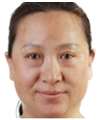 NameGuo AilingGenderFemaleFemalePosition TitlePosition TitleProfessorProfessorProfessorWorking DepartmentWorking DepartmentCollege of Food Science & TechnologyCollege of Food Science & TechnologyCollege of Food Science & TechnologyEmail guoailing@mail.hzau.edu.cn guoailing@mail.hzau.edu.cn guoailing@mail.hzau.edu.cn guoailing@mail.hzau.edu.cnAddressDepartment of Food Microbiology & Safety,College of Food Science & Technology,Huazhong Agricultural University, WuHan 430070，P. R. ChinaDepartment of Food Microbiology & Safety,College of Food Science & Technology,Huazhong Agricultural University, WuHan 430070，P. R. ChinaDepartment of Food Microbiology & Safety,College of Food Science & Technology,Huazhong Agricultural University, WuHan 430070，P. R. ChinaDepartment of Food Microbiology & Safety,College of Food Science & Technology,Huazhong Agricultural University, WuHan 430070，P. R. ChinaTel027-65111819, 15342241896027-65111819, 15342241896Fax Research Interest Research Interest Research Interest Research Interest Research Interest Research Interest Microbiological safety of fresh produce, rapid detection of microorganisms from agricultural products, food safety management and control systems.The laboratory has collected 600 strains of 13 genera of pathogenic bacteria.Microbiological safety of fresh produce, rapid detection of microorganisms from agricultural products, food safety management and control systems.The laboratory has collected 600 strains of 13 genera of pathogenic bacteria.Microbiological safety of fresh produce, rapid detection of microorganisms from agricultural products, food safety management and control systems.The laboratory has collected 600 strains of 13 genera of pathogenic bacteria.Microbiological safety of fresh produce, rapid detection of microorganisms from agricultural products, food safety management and control systems.The laboratory has collected 600 strains of 13 genera of pathogenic bacteria.Microbiological safety of fresh produce, rapid detection of microorganisms from agricultural products, food safety management and control systems.The laboratory has collected 600 strains of 13 genera of pathogenic bacteria.Microbiological safety of fresh produce, rapid detection of microorganisms from agricultural products, food safety management and control systems.The laboratory has collected 600 strains of 13 genera of pathogenic bacteria.Professional MembershipsProfessional MembershipsProfessional MembershipsProfessional MembershipsProfessional MembershipsProfessional MembershipsOther RolesOther RolesOther RolesOther RolesOther RolesOther RolesEducation & Working ExperienceEducation & Working ExperienceEducation & Working ExperienceEducation & Working ExperienceEducation & Working ExperienceEducation & Working ExperienceEducationMS in Microbiology ---------------------------------------------------------------------------1996College of Life Science, Wuhan University---------------------------Sept. 1993- July, 1996BS in Biology-------------------------------------------------------------------------------------1986Dept. of Biology, Henan Normal University-----------------------------Sept. 1982- July1986Work HistoryHuazhong Agricultural University ----------------------------------------Oct.2002~ presentAcademic Advisors for six to eight undergraduate students each year. Directing respective undergraduate research.Teaching undergraduate courses, including “Food Microbiology”, “Modern food biological technology” and “Food safety and Hygiene” and graduate level course “Food Safety”Wuhan Center for Diseases Prevention &Control---------------------July1996~Oct.2002Microbial Detection for Food, beverage, and Cosmetics productsDetection and Diagnosis of Food-borne disease including Listertia, Shigella ,Salmonella,VibrioDetection and Diagnosis of Communicable diseases such as Cholera, meningitis, Legionella.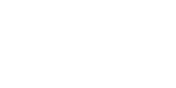 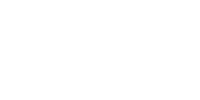 Xinyang Normal University------------------------------------------------July 1986- Sept. 1993Teaching undergraduate courses, including “Microbiology”,“Biochemistry”EducationMS in Microbiology ---------------------------------------------------------------------------1996College of Life Science, Wuhan University---------------------------Sept. 1993- July, 1996BS in Biology-------------------------------------------------------------------------------------1986Dept. of Biology, Henan Normal University-----------------------------Sept. 1982- July1986Work HistoryHuazhong Agricultural University ----------------------------------------Oct.2002~ presentAcademic Advisors for six to eight undergraduate students each year. Directing respective undergraduate research.Teaching undergraduate courses, including “Food Microbiology”, “Modern food biological technology” and “Food safety and Hygiene” and graduate level course “Food Safety”Wuhan Center for Diseases Prevention &Control---------------------July1996~Oct.2002Microbial Detection for Food, beverage, and Cosmetics productsDetection and Diagnosis of Food-borne disease including Listertia, Shigella ,Salmonella,VibrioDetection and Diagnosis of Communicable diseases such as Cholera, meningitis, Legionella.Xinyang Normal University------------------------------------------------July 1986- Sept. 1993Teaching undergraduate courses, including “Microbiology”,“Biochemistry”EducationMS in Microbiology ---------------------------------------------------------------------------1996College of Life Science, Wuhan University---------------------------Sept. 1993- July, 1996BS in Biology-------------------------------------------------------------------------------------1986Dept. of Biology, Henan Normal University-----------------------------Sept. 1982- July1986Work HistoryHuazhong Agricultural University ----------------------------------------Oct.2002~ presentAcademic Advisors for six to eight undergraduate students each year. Directing respective undergraduate research.Teaching undergraduate courses, including “Food Microbiology”, “Modern food biological technology” and “Food safety and Hygiene” and graduate level course “Food Safety”Wuhan Center for Diseases Prevention &Control---------------------July1996~Oct.2002Microbial Detection for Food, beverage, and Cosmetics productsDetection and Diagnosis of Food-borne disease including Listertia, Shigella ,Salmonella,VibrioDetection and Diagnosis of Communicable diseases such as Cholera, meningitis, Legionella.Xinyang Normal University------------------------------------------------July 1986- Sept. 1993Teaching undergraduate courses, including “Microbiology”,“Biochemistry”EducationMS in Microbiology ---------------------------------------------------------------------------1996College of Life Science, Wuhan University---------------------------Sept. 1993- July, 1996BS in Biology-------------------------------------------------------------------------------------1986Dept. of Biology, Henan Normal University-----------------------------Sept. 1982- July1986Work HistoryHuazhong Agricultural University ----------------------------------------Oct.2002~ presentAcademic Advisors for six to eight undergraduate students each year. Directing respective undergraduate research.Teaching undergraduate courses, including “Food Microbiology”, “Modern food biological technology” and “Food safety and Hygiene” and graduate level course “Food Safety”Wuhan Center for Diseases Prevention &Control---------------------July1996~Oct.2002Microbial Detection for Food, beverage, and Cosmetics productsDetection and Diagnosis of Food-borne disease including Listertia, Shigella ,Salmonella,VibrioDetection and Diagnosis of Communicable diseases such as Cholera, meningitis, Legionella.Xinyang Normal University------------------------------------------------July 1986- Sept. 1993Teaching undergraduate courses, including “Microbiology”,“Biochemistry”EducationMS in Microbiology ---------------------------------------------------------------------------1996College of Life Science, Wuhan University---------------------------Sept. 1993- July, 1996BS in Biology-------------------------------------------------------------------------------------1986Dept. of Biology, Henan Normal University-----------------------------Sept. 1982- July1986Work HistoryHuazhong Agricultural University ----------------------------------------Oct.2002~ presentAcademic Advisors for six to eight undergraduate students each year. Directing respective undergraduate research.Teaching undergraduate courses, including “Food Microbiology”, “Modern food biological technology” and “Food safety and Hygiene” and graduate level course “Food Safety”Wuhan Center for Diseases Prevention &Control---------------------July1996~Oct.2002Microbial Detection for Food, beverage, and Cosmetics productsDetection and Diagnosis of Food-borne disease including Listertia, Shigella ,Salmonella,VibrioDetection and Diagnosis of Communicable diseases such as Cholera, meningitis, Legionella.Xinyang Normal University------------------------------------------------July 1986- Sept. 1993Teaching undergraduate courses, including “Microbiology”,“Biochemistry”EducationMS in Microbiology ---------------------------------------------------------------------------1996College of Life Science, Wuhan University---------------------------Sept. 1993- July, 1996BS in Biology-------------------------------------------------------------------------------------1986Dept. of Biology, Henan Normal University-----------------------------Sept. 1982- July1986Work HistoryHuazhong Agricultural University ----------------------------------------Oct.2002~ presentAcademic Advisors for six to eight undergraduate students each year. Directing respective undergraduate research.Teaching undergraduate courses, including “Food Microbiology”, “Modern food biological technology” and “Food safety and Hygiene” and graduate level course “Food Safety”Wuhan Center for Diseases Prevention &Control---------------------July1996~Oct.2002Microbial Detection for Food, beverage, and Cosmetics productsDetection and Diagnosis of Food-borne disease including Listertia, Shigella ,Salmonella,VibrioDetection and Diagnosis of Communicable diseases such as Cholera, meningitis, Legionella.Xinyang Normal University------------------------------------------------July 1986- Sept. 1993Teaching undergraduate courses, including “Microbiology”,“Biochemistry”PublicationsPublicationsPublicationsPublicationsPublicationsPublications1. Ling Wang, Junxian Zhang, Haili Bai, Xuan Li, Pintian Lv & Ailing Guo*.Specific Detection of Vibrio Parahaemolyticus by Fluorescence Quenching Immunoassay Based on Quantum Dots. Applied Biochemistry and Biotechnology, 2014, 7:1073-1082(SCI IF：1.897)2. Xuan Li, Pintian Lv, Ling Wang, Ailing Guo*, Meihu Ma*, Xiaobao Qi. Application of high resolution pyrolysis gas chromatography / mass spectrometry (HRPGC/MS) for detecting Listeria monocytogenes. Journal of Chromatography B. Analytical Technologies in the Biomedical and Life Sciences，2014，11:107-111 (SCI IF：2. 684)3. Guo ai-ling, Liu ting, Xie ji, Hongjiang Wang, Hong Yang, Huaying Zheng, Ting Chen, Min Zhang, Meihu Ma. Tracing the food sources of isolated strains of Listeria monocytogenes through fatty acid profiles analysis,International Journal of Food control ，2010，21：1092-1098 （SCI IF：2.81）4. Ailing Guo*, Hongli Sheng, Min Zhang, Renwei Wu and Ji Xie. Development and Evaluation of a Colloidal Gold Immunochromatography Strip for Rapid Detection of Vibrio parahaemolyticus in Food ，Journal of FoodQuality ，2012，35：366–371 (SCI IF：0.54)5. Guo ai-ling, Zheng hua-ying, Ma ai-min, Yu gong-bao, Lu jun, Qin qiao-ling,Wang zhen. Studies on the whole cell of Salmonella by pyrolysis-gas chromatography-mass spectrometry， Chinese journal of analytical chemistry. 2007，35 (5): 700- 702（SCI IF：0.633）6. Wang hong-jiang, Liu ting, Xie ji, Su wan-yuan, Guo ai-ling*, Cai zhao-xia．Study of CdS Quantum Dots Synthesized and Coupled with Listeria monocytogenes Antibody IgG, Chinese journal of analytical chemistry. 2010，38（5）：632-637（SCI IF：0.79）7. Ren Guo-dong, Guo Ai-ling*, Geng Fang, Ma Mei-hu*, Huang Qun, Wu Xiao-fen.Study of the Effect of Temperature on the Conformation of Ovotransferrin by Two-Dimensional Infrared Correlation Spectroscopy. Spectroscopy and Spectral Analysis.2012，7：1780-1784（SCI）8. Su Jing, Li Xiao-Jing, Wei Yan-Yan, LiuTing, Guo Ai-Ling*.Determination of Listeria Monocytogenes in Agricultural Products By-High Resolution Pyrolysis Gas Chromatography-Mass Spectrometry. Chinese Journal of Analytical Chemistry.2013，41（2）：187-192（SCI IF：0.633）9.Guo ailing, Zheng huaying, Ma aimin, Wang peipei, Yu gongbao, Lu jun. Analysis of cellar fatty acids of gram-negative pathogenic bacteria by Gas Chromatograph. Food Science.2006, 27(10):458-46110. Guo ailing, Fang chengxiang, Kuang yubin, Tao tiansheng, Yue yingyu, Zhang luozhen.Analysis on the compositions of cellular polar lipids or type strains of Bacillus. Journal of Analytical Science.2002, 18(2):127-128 11. Guo ai-ling, Xie Ji, Su wan-ai, Wang hong-jiang, Liu ting, Wang sheng, Ma meihu .Application of RAPD in Homology Analysis of Salmonella. Food Science.2008.29 (4):355-35712. Guo ailing, Hou jiakui, wan peng, et al. Establishment of RAPD Identification Method for Shigella. Jurnal of nhui Agriculture Science.2008, 36(11):4455-4456, 446913.Guo ailing, Hou jiakui, Wang chunchao, et al.How to develop the study of students innovation experiment teaching. Journal of Agricultural Sciences.2008, 5:104-105Lv jun, Qin qiaoling, Su wanyuan, Guo ailing*,Liang gaodao,Zheng huaying .Application of GC-MS in identification of food borne pathogens. FoodScience.2008, 2:355-358Qin qiaoling, Su wanyuan, Lv jun, Guo ailing*.Application of GC-MS in analysis on cellar fatty acids of Shigella. Chinese Journal of health inspection.2008, 3:426-428Li hong-ping, Guo ai-ling*,Zheng hua-ying. Dynamic research and safety evaluation of hypertoxic organphosphorus esticide residues in vegetables. Chinese Journal of Health Laboratory Technology, 2006, 5(16):542-544Yu gong-bao, Guo ailing*, Qin Qiao-ling, LU Jun, Wang Zhen. Screening of High Nattokinase Activity Producing Strain and Optimization of Fermentation Conditions.Food Science.2007, 28(4):227-231Bai jing, Guo ailing*.Monitoring and analysis on pidemic status of important pig disease. Journal of Henan Agricultural Sciences.2007 (6):126-127Bai jing, Yu xinhe, Guo ailing.Research of rapid diagnosis of chicken Marek’s disease by co-agglutination test. Journal of Henan Agricultural Sciences.2006, 3:105-108Wang zhen, Guo ailing*, Feng li. Advances in the research of biological control of bacterial wilt. Chinese Journal of biological control.2007, S1:82-86Wang Zhen, Guo Ailing,Feng Li.Applications of Green Fluorescent Protein Gene in the Study of Plant Disease. Chinese Agricultural Science Bulletin.2007, 6(23):493-496Chen zhongjie, Guo ailing*.Production and application of hyaluronic acid. Journal of Henan chemical industry.2007, 7:48-49Zhang chunling, Guo ailing*.Purification and identification of γ- PGA in Natto. The processing of agricultural products (Journal).2007, 7:48-49Su wanyuan, Hou jiakui,Liu ting, Guo ailing*,Wang hongjiang, Xie ji,Ma meihu. Optimization of RAPD PCR conditions of Salmonella. Food Science.2009, 10:320-323Zhao hui, Li jiayong,Li jing,Guo mingxing,Wang zhenhua,Chen jianjun,Xu xinsheng,Yin chao,Hu zhiquan, Guo ailing*. Analysis on cellar fatty acids of Listeria monocytogenes by GC-MS. Journal of chemical and biological engineering.2008, 11:65-71Wang hongjiang, Xi ji, Liu ting, Chen ting, Ma meihu, Zhang min, Guo ailing*.Progress of comprehensive development and application research of porcine blood. Journal of Meat Research.2009, 12:81-87Li xiaojing, Zhao hui, Su jing, Guo ailing*, Zhang yu. Etablishment of screening and detection methods of virulence gene of Vibrio parahaemolyticus isolates in freshwater crayfish. Food Science.2011，18：264~26727. Li pinglan,He zhi. Food microbiology experiment principle and technique [M].Beijing: China Agriculture Press.2005, 157-1751. Ling Wang, Junxian Zhang, Haili Bai, Xuan Li, Pintian Lv & Ailing Guo*.Specific Detection of Vibrio Parahaemolyticus by Fluorescence Quenching Immunoassay Based on Quantum Dots. Applied Biochemistry and Biotechnology, 2014, 7:1073-1082(SCI IF：1.897)2. Xuan Li, Pintian Lv, Ling Wang, Ailing Guo*, Meihu Ma*, Xiaobao Qi. Application of high resolution pyrolysis gas chromatography / mass spectrometry (HRPGC/MS) for detecting Listeria monocytogenes. Journal of Chromatography B. Analytical Technologies in the Biomedical and Life Sciences，2014，11:107-111 (SCI IF：2. 684)3. Guo ai-ling, Liu ting, Xie ji, Hongjiang Wang, Hong Yang, Huaying Zheng, Ting Chen, Min Zhang, Meihu Ma. Tracing the food sources of isolated strains of Listeria monocytogenes through fatty acid profiles analysis,International Journal of Food control ，2010，21：1092-1098 （SCI IF：2.81）4. Ailing Guo*, Hongli Sheng, Min Zhang, Renwei Wu and Ji Xie. Development and Evaluation of a Colloidal Gold Immunochromatography Strip for Rapid Detection of Vibrio parahaemolyticus in Food ，Journal of FoodQuality ，2012，35：366–371 (SCI IF：0.54)5. Guo ai-ling, Zheng hua-ying, Ma ai-min, Yu gong-bao, Lu jun, Qin qiao-ling,Wang zhen. Studies on the whole cell of Salmonella by pyrolysis-gas chromatography-mass spectrometry， Chinese journal of analytical chemistry. 2007，35 (5): 700- 702（SCI IF：0.633）6. Wang hong-jiang, Liu ting, Xie ji, Su wan-yuan, Guo ai-ling*, Cai zhao-xia．Study of CdS Quantum Dots Synthesized and Coupled with Listeria monocytogenes Antibody IgG, Chinese journal of analytical chemistry. 2010，38（5）：632-637（SCI IF：0.79）7. Ren Guo-dong, Guo Ai-ling*, Geng Fang, Ma Mei-hu*, Huang Qun, Wu Xiao-fen.Study of the Effect of Temperature on the Conformation of Ovotransferrin by Two-Dimensional Infrared Correlation Spectroscopy. Spectroscopy and Spectral Analysis.2012，7：1780-1784（SCI）8. Su Jing, Li Xiao-Jing, Wei Yan-Yan, LiuTing, Guo Ai-Ling*.Determination of Listeria Monocytogenes in Agricultural Products By-High Resolution Pyrolysis Gas Chromatography-Mass Spectrometry. Chinese Journal of Analytical Chemistry.2013，41（2）：187-192（SCI IF：0.633）9.Guo ailing, Zheng huaying, Ma aimin, Wang peipei, Yu gongbao, Lu jun. Analysis of cellar fatty acids of gram-negative pathogenic bacteria by Gas Chromatograph. Food Science.2006, 27(10):458-46110. Guo ailing, Fang chengxiang, Kuang yubin, Tao tiansheng, Yue yingyu, Zhang luozhen.Analysis on the compositions of cellular polar lipids or type strains of Bacillus. Journal of Analytical Science.2002, 18(2):127-128 11. Guo ai-ling, Xie Ji, Su wan-ai, Wang hong-jiang, Liu ting, Wang sheng, Ma meihu .Application of RAPD in Homology Analysis of Salmonella. Food Science.2008.29 (4):355-35712. Guo ailing, Hou jiakui, wan peng, et al. Establishment of RAPD Identification Method for Shigella. Jurnal of nhui Agriculture Science.2008, 36(11):4455-4456, 446913.Guo ailing, Hou jiakui, Wang chunchao, et al.How to develop the study of students innovation experiment teaching. Journal of Agricultural Sciences.2008, 5:104-105Lv jun, Qin qiaoling, Su wanyuan, Guo ailing*,Liang gaodao,Zheng huaying .Application of GC-MS in identification of food borne pathogens. FoodScience.2008, 2:355-358Qin qiaoling, Su wanyuan, Lv jun, Guo ailing*.Application of GC-MS in analysis on cellar fatty acids of Shigella. Chinese Journal of health inspection.2008, 3:426-428Li hong-ping, Guo ai-ling*,Zheng hua-ying. Dynamic research and safety evaluation of hypertoxic organphosphorus esticide residues in vegetables. Chinese Journal of Health Laboratory Technology, 2006, 5(16):542-544Yu gong-bao, Guo ailing*, Qin Qiao-ling, LU Jun, Wang Zhen. Screening of High Nattokinase Activity Producing Strain and Optimization of Fermentation Conditions.Food Science.2007, 28(4):227-231Bai jing, Guo ailing*.Monitoring and analysis on pidemic status of important pig disease. Journal of Henan Agricultural Sciences.2007 (6):126-127Bai jing, Yu xinhe, Guo ailing.Research of rapid diagnosis of chicken Marek’s disease by co-agglutination test. Journal of Henan Agricultural Sciences.2006, 3:105-108Wang zhen, Guo ailing*, Feng li. Advances in the research of biological control of bacterial wilt. Chinese Journal of biological control.2007, S1:82-86Wang Zhen, Guo Ailing,Feng Li.Applications of Green Fluorescent Protein Gene in the Study of Plant Disease. Chinese Agricultural Science Bulletin.2007, 6(23):493-496Chen zhongjie, Guo ailing*.Production and application of hyaluronic acid. Journal of Henan chemical industry.2007, 7:48-49Zhang chunling, Guo ailing*.Purification and identification of γ- PGA in Natto. The processing of agricultural products (Journal).2007, 7:48-49Su wanyuan, Hou jiakui,Liu ting, Guo ailing*,Wang hongjiang, Xie ji,Ma meihu. Optimization of RAPD PCR conditions of Salmonella. Food Science.2009, 10:320-323Zhao hui, Li jiayong,Li jing,Guo mingxing,Wang zhenhua,Chen jianjun,Xu xinsheng,Yin chao,Hu zhiquan, Guo ailing*. Analysis on cellar fatty acids of Listeria monocytogenes by GC-MS. Journal of chemical and biological engineering.2008, 11:65-71Wang hongjiang, Xi ji, Liu ting, Chen ting, Ma meihu, Zhang min, Guo ailing*.Progress of comprehensive development and application research of porcine blood. Journal of Meat Research.2009, 12:81-87Li xiaojing, Zhao hui, Su jing, Guo ailing*, Zhang yu. Etablishment of screening and detection methods of virulence gene of Vibrio parahaemolyticus isolates in freshwater crayfish. Food Science.2011，18：264~26727. Li pinglan,He zhi. Food microbiology experiment principle and technique [M].Beijing: China Agriculture Press.2005, 157-1751. Ling Wang, Junxian Zhang, Haili Bai, Xuan Li, Pintian Lv & Ailing Guo*.Specific Detection of Vibrio Parahaemolyticus by Fluorescence Quenching Immunoassay Based on Quantum Dots. Applied Biochemistry and Biotechnology, 2014, 7:1073-1082(SCI IF：1.897)2. Xuan Li, Pintian Lv, Ling Wang, Ailing Guo*, Meihu Ma*, Xiaobao Qi. Application of high resolution pyrolysis gas chromatography / mass spectrometry (HRPGC/MS) for detecting Listeria monocytogenes. Journal of Chromatography B. Analytical Technologies in the Biomedical and Life Sciences，2014，11:107-111 (SCI IF：2. 684)3. Guo ai-ling, Liu ting, Xie ji, Hongjiang Wang, Hong Yang, Huaying Zheng, Ting Chen, Min Zhang, Meihu Ma. Tracing the food sources of isolated strains of Listeria monocytogenes through fatty acid profiles analysis,International Journal of Food control ，2010，21：1092-1098 （SCI IF：2.81）4. Ailing Guo*, Hongli Sheng, Min Zhang, Renwei Wu and Ji Xie. Development and Evaluation of a Colloidal Gold Immunochromatography Strip for Rapid Detection of Vibrio parahaemolyticus in Food ，Journal of FoodQuality ，2012，35：366–371 (SCI IF：0.54)5. Guo ai-ling, Zheng hua-ying, Ma ai-min, Yu gong-bao, Lu jun, Qin qiao-ling,Wang zhen. Studies on the whole cell of Salmonella by pyrolysis-gas chromatography-mass spectrometry， Chinese journal of analytical chemistry. 2007，35 (5): 700- 702（SCI IF：0.633）6. Wang hong-jiang, Liu ting, Xie ji, Su wan-yuan, Guo ai-ling*, Cai zhao-xia．Study of CdS Quantum Dots Synthesized and Coupled with Listeria monocytogenes Antibody IgG, Chinese journal of analytical chemistry. 2010，38（5）：632-637（SCI IF：0.79）7. Ren Guo-dong, Guo Ai-ling*, Geng Fang, Ma Mei-hu*, Huang Qun, Wu Xiao-fen.Study of the Effect of Temperature on the Conformation of Ovotransferrin by Two-Dimensional Infrared Correlation Spectroscopy. Spectroscopy and Spectral Analysis.2012，7：1780-1784（SCI）8. Su Jing, Li Xiao-Jing, Wei Yan-Yan, LiuTing, Guo Ai-Ling*.Determination of Listeria Monocytogenes in Agricultural Products By-High Resolution Pyrolysis Gas Chromatography-Mass Spectrometry. Chinese Journal of Analytical Chemistry.2013，41（2）：187-192（SCI IF：0.633）9.Guo ailing, Zheng huaying, Ma aimin, Wang peipei, Yu gongbao, Lu jun. Analysis of cellar fatty acids of gram-negative pathogenic bacteria by Gas Chromatograph. Food Science.2006, 27(10):458-46110. Guo ailing, Fang chengxiang, Kuang yubin, Tao tiansheng, Yue yingyu, Zhang luozhen.Analysis on the compositions of cellular polar lipids or type strains of Bacillus. Journal of Analytical Science.2002, 18(2):127-128 11. Guo ai-ling, Xie Ji, Su wan-ai, Wang hong-jiang, Liu ting, Wang sheng, Ma meihu .Application of RAPD in Homology Analysis of Salmonella. Food Science.2008.29 (4):355-35712. Guo ailing, Hou jiakui, wan peng, et al. Establishment of RAPD Identification Method for Shigella. Jurnal of nhui Agriculture Science.2008, 36(11):4455-4456, 446913.Guo ailing, Hou jiakui, Wang chunchao, et al.How to develop the study of students innovation experiment teaching. Journal of Agricultural Sciences.2008, 5:104-105Lv jun, Qin qiaoling, Su wanyuan, Guo ailing*,Liang gaodao,Zheng huaying .Application of GC-MS in identification of food borne pathogens. FoodScience.2008, 2:355-358Qin qiaoling, Su wanyuan, Lv jun, Guo ailing*.Application of GC-MS in analysis on cellar fatty acids of Shigella. Chinese Journal of health inspection.2008, 3:426-428Li hong-ping, Guo ai-ling*,Zheng hua-ying. Dynamic research and safety evaluation of hypertoxic organphosphorus esticide residues in vegetables. Chinese Journal of Health Laboratory Technology, 2006, 5(16):542-544Yu gong-bao, Guo ailing*, Qin Qiao-ling, LU Jun, Wang Zhen. Screening of High Nattokinase Activity Producing Strain and Optimization of Fermentation Conditions.Food Science.2007, 28(4):227-231Bai jing, Guo ailing*.Monitoring and analysis on pidemic status of important pig disease. Journal of Henan Agricultural Sciences.2007 (6):126-127Bai jing, Yu xinhe, Guo ailing.Research of rapid diagnosis of chicken Marek’s disease by co-agglutination test. Journal of Henan Agricultural Sciences.2006, 3:105-108Wang zhen, Guo ailing*, Feng li. Advances in the research of biological control of bacterial wilt. Chinese Journal of biological control.2007, S1:82-86Wang Zhen, Guo Ailing,Feng Li.Applications of Green Fluorescent Protein Gene in the Study of Plant Disease. Chinese Agricultural Science Bulletin.2007, 6(23):493-496Chen zhongjie, Guo ailing*.Production and application of hyaluronic acid. Journal of Henan chemical industry.2007, 7:48-49Zhang chunling, Guo ailing*.Purification and identification of γ- PGA in Natto. The processing of agricultural products (Journal).2007, 7:48-49Su wanyuan, Hou jiakui,Liu ting, Guo ailing*,Wang hongjiang, Xie ji,Ma meihu. Optimization of RAPD PCR conditions of Salmonella. Food Science.2009, 10:320-323Zhao hui, Li jiayong,Li jing,Guo mingxing,Wang zhenhua,Chen jianjun,Xu xinsheng,Yin chao,Hu zhiquan, Guo ailing*. Analysis on cellar fatty acids of Listeria monocytogenes by GC-MS. Journal of chemical and biological engineering.2008, 11:65-71Wang hongjiang, Xi ji, Liu ting, Chen ting, Ma meihu, Zhang min, Guo ailing*.Progress of comprehensive development and application research of porcine blood. Journal of Meat Research.2009, 12:81-87Li xiaojing, Zhao hui, Su jing, Guo ailing*, Zhang yu. Etablishment of screening and detection methods of virulence gene of Vibrio parahaemolyticus isolates in freshwater crayfish. Food Science.2011，18：264~26727. Li pinglan,He zhi. Food microbiology experiment principle and technique [M].Beijing: China Agriculture Press.2005, 157-1751. Ling Wang, Junxian Zhang, Haili Bai, Xuan Li, Pintian Lv & Ailing Guo*.Specific Detection of Vibrio Parahaemolyticus by Fluorescence Quenching Immunoassay Based on Quantum Dots. Applied Biochemistry and Biotechnology, 2014, 7:1073-1082(SCI IF：1.897)2. Xuan Li, Pintian Lv, Ling Wang, Ailing Guo*, Meihu Ma*, Xiaobao Qi. Application of high resolution pyrolysis gas chromatography / mass spectrometry (HRPGC/MS) for detecting Listeria monocytogenes. Journal of Chromatography B. Analytical Technologies in the Biomedical and Life Sciences，2014，11:107-111 (SCI IF：2. 684)3. Guo ai-ling, Liu ting, Xie ji, Hongjiang Wang, Hong Yang, Huaying Zheng, Ting Chen, Min Zhang, Meihu Ma. Tracing the food sources of isolated strains of Listeria monocytogenes through fatty acid profiles analysis,International Journal of Food control ，2010，21：1092-1098 （SCI IF：2.81）4. Ailing Guo*, Hongli Sheng, Min Zhang, Renwei Wu and Ji Xie. Development and Evaluation of a Colloidal Gold Immunochromatography Strip for Rapid Detection of Vibrio parahaemolyticus in Food ，Journal of FoodQuality ，2012，35：366–371 (SCI IF：0.54)5. Guo ai-ling, Zheng hua-ying, Ma ai-min, Yu gong-bao, Lu jun, Qin qiao-ling,Wang zhen. Studies on the whole cell of Salmonella by pyrolysis-gas chromatography-mass spectrometry， Chinese journal of analytical chemistry. 2007，35 (5): 700- 702（SCI IF：0.633）6. Wang hong-jiang, Liu ting, Xie ji, Su wan-yuan, Guo ai-ling*, Cai zhao-xia．Study of CdS Quantum Dots Synthesized and Coupled with Listeria monocytogenes Antibody IgG, Chinese journal of analytical chemistry. 2010，38（5）：632-637（SCI IF：0.79）7. Ren Guo-dong, Guo Ai-ling*, Geng Fang, Ma Mei-hu*, Huang Qun, Wu Xiao-fen.Study of the Effect of Temperature on the Conformation of Ovotransferrin by Two-Dimensional Infrared Correlation Spectroscopy. Spectroscopy and Spectral Analysis.2012，7：1780-1784（SCI）8. Su Jing, Li Xiao-Jing, Wei Yan-Yan, LiuTing, Guo Ai-Ling*.Determination of Listeria Monocytogenes in Agricultural Products By-High Resolution Pyrolysis Gas Chromatography-Mass Spectrometry. Chinese Journal of Analytical Chemistry.2013，41（2）：187-192（SCI IF：0.633）9.Guo ailing, Zheng huaying, Ma aimin, Wang peipei, Yu gongbao, Lu jun. Analysis of cellar fatty acids of gram-negative pathogenic bacteria by Gas Chromatograph. Food Science.2006, 27(10):458-46110. Guo ailing, Fang chengxiang, Kuang yubin, Tao tiansheng, Yue yingyu, Zhang luozhen.Analysis on the compositions of cellular polar lipids or type strains of Bacillus. Journal of Analytical Science.2002, 18(2):127-128 11. Guo ai-ling, Xie Ji, Su wan-ai, Wang hong-jiang, Liu ting, Wang sheng, Ma meihu .Application of RAPD in Homology Analysis of Salmonella. Food Science.2008.29 (4):355-35712. Guo ailing, Hou jiakui, wan peng, et al. Establishment of RAPD Identification Method for Shigella. Jurnal of nhui Agriculture Science.2008, 36(11):4455-4456, 446913.Guo ailing, Hou jiakui, Wang chunchao, et al.How to develop the study of students innovation experiment teaching. Journal of Agricultural Sciences.2008, 5:104-105Lv jun, Qin qiaoling, Su wanyuan, Guo ailing*,Liang gaodao,Zheng huaying .Application of GC-MS in identification of food borne pathogens. FoodScience.2008, 2:355-358Qin qiaoling, Su wanyuan, Lv jun, Guo ailing*.Application of GC-MS in analysis on cellar fatty acids of Shigella. Chinese Journal of health inspection.2008, 3:426-428Li hong-ping, Guo ai-ling*,Zheng hua-ying. Dynamic research and safety evaluation of hypertoxic organphosphorus esticide residues in vegetables. Chinese Journal of Health Laboratory Technology, 2006, 5(16):542-544Yu gong-bao, Guo ailing*, Qin Qiao-ling, LU Jun, Wang Zhen. Screening of High Nattokinase Activity Producing Strain and Optimization of Fermentation Conditions.Food Science.2007, 28(4):227-231Bai jing, Guo ailing*.Monitoring and analysis on pidemic status of important pig disease. Journal of Henan Agricultural Sciences.2007 (6):126-127Bai jing, Yu xinhe, Guo ailing.Research of rapid diagnosis of chicken Marek’s disease by co-agglutination test. Journal of Henan Agricultural Sciences.2006, 3:105-108Wang zhen, Guo ailing*, Feng li. Advances in the research of biological control of bacterial wilt. Chinese Journal of biological control.2007, S1:82-86Wang Zhen, Guo Ailing,Feng Li.Applications of Green Fluorescent Protein Gene in the Study of Plant Disease. Chinese Agricultural Science Bulletin.2007, 6(23):493-496Chen zhongjie, Guo ailing*.Production and application of hyaluronic acid. Journal of Henan chemical industry.2007, 7:48-49Zhang chunling, Guo ailing*.Purification and identification of γ- PGA in Natto. The processing of agricultural products (Journal).2007, 7:48-49Su wanyuan, Hou jiakui,Liu ting, Guo ailing*,Wang hongjiang, Xie ji,Ma meihu. Optimization of RAPD PCR conditions of Salmonella. Food Science.2009, 10:320-323Zhao hui, Li jiayong,Li jing,Guo mingxing,Wang zhenhua,Chen jianjun,Xu xinsheng,Yin chao,Hu zhiquan, Guo ailing*. Analysis on cellar fatty acids of Listeria monocytogenes by GC-MS. Journal of chemical and biological engineering.2008, 11:65-71Wang hongjiang, Xi ji, Liu ting, Chen ting, Ma meihu, Zhang min, Guo ailing*.Progress of comprehensive development and application research of porcine blood. Journal of Meat Research.2009, 12:81-87Li xiaojing, Zhao hui, Su jing, Guo ailing*, Zhang yu. Etablishment of screening and detection methods of virulence gene of Vibrio parahaemolyticus isolates in freshwater crayfish. Food Science.2011，18：264~26727. Li pinglan,He zhi. Food microbiology experiment principle and technique [M].Beijing: China Agriculture Press.2005, 157-1751. Ling Wang, Junxian Zhang, Haili Bai, Xuan Li, Pintian Lv & Ailing Guo*.Specific Detection of Vibrio Parahaemolyticus by Fluorescence Quenching Immunoassay Based on Quantum Dots. Applied Biochemistry and Biotechnology, 2014, 7:1073-1082(SCI IF：1.897)2. Xuan Li, Pintian Lv, Ling Wang, Ailing Guo*, Meihu Ma*, Xiaobao Qi. Application of high resolution pyrolysis gas chromatography / mass spectrometry (HRPGC/MS) for detecting Listeria monocytogenes. Journal of Chromatography B. Analytical Technologies in the Biomedical and Life Sciences，2014，11:107-111 (SCI IF：2. 684)3. Guo ai-ling, Liu ting, Xie ji, Hongjiang Wang, Hong Yang, Huaying Zheng, Ting Chen, Min Zhang, Meihu Ma. Tracing the food sources of isolated strains of Listeria monocytogenes through fatty acid profiles analysis,International Journal of Food control ，2010，21：1092-1098 （SCI IF：2.81）4. Ailing Guo*, Hongli Sheng, Min Zhang, Renwei Wu and Ji Xie. Development and Evaluation of a Colloidal Gold Immunochromatography Strip for Rapid Detection of Vibrio parahaemolyticus in Food ，Journal of FoodQuality ，2012，35：366–371 (SCI IF：0.54)5. Guo ai-ling, Zheng hua-ying, Ma ai-min, Yu gong-bao, Lu jun, Qin qiao-ling,Wang zhen. Studies on the whole cell of Salmonella by pyrolysis-gas chromatography-mass spectrometry， Chinese journal of analytical chemistry. 2007，35 (5): 700- 702（SCI IF：0.633）6. Wang hong-jiang, Liu ting, Xie ji, Su wan-yuan, Guo ai-ling*, Cai zhao-xia．Study of CdS Quantum Dots Synthesized and Coupled with Listeria monocytogenes Antibody IgG, Chinese journal of analytical chemistry. 2010，38（5）：632-637（SCI IF：0.79）7. Ren Guo-dong, Guo Ai-ling*, Geng Fang, Ma Mei-hu*, Huang Qun, Wu Xiao-fen.Study of the Effect of Temperature on the Conformation of Ovotransferrin by Two-Dimensional Infrared Correlation Spectroscopy. Spectroscopy and Spectral Analysis.2012，7：1780-1784（SCI）8. Su Jing, Li Xiao-Jing, Wei Yan-Yan, LiuTing, Guo Ai-Ling*.Determination of Listeria Monocytogenes in Agricultural Products By-High Resolution Pyrolysis Gas Chromatography-Mass Spectrometry. Chinese Journal of Analytical Chemistry.2013，41（2）：187-192（SCI IF：0.633）9.Guo ailing, Zheng huaying, Ma aimin, Wang peipei, Yu gongbao, Lu jun. Analysis of cellar fatty acids of gram-negative pathogenic bacteria by Gas Chromatograph. Food Science.2006, 27(10):458-46110. Guo ailing, Fang chengxiang, Kuang yubin, Tao tiansheng, Yue yingyu, Zhang luozhen.Analysis on the compositions of cellular polar lipids or type strains of Bacillus. Journal of Analytical Science.2002, 18(2):127-128 11. Guo ai-ling, Xie Ji, Su wan-ai, Wang hong-jiang, Liu ting, Wang sheng, Ma meihu .Application of RAPD in Homology Analysis of Salmonella. Food Science.2008.29 (4):355-35712. Guo ailing, Hou jiakui, wan peng, et al. Establishment of RAPD Identification Method for Shigella. Jurnal of nhui Agriculture Science.2008, 36(11):4455-4456, 446913.Guo ailing, Hou jiakui, Wang chunchao, et al.How to develop the study of students innovation experiment teaching. Journal of Agricultural Sciences.2008, 5:104-105Lv jun, Qin qiaoling, Su wanyuan, Guo ailing*,Liang gaodao,Zheng huaying .Application of GC-MS in identification of food borne pathogens. FoodScience.2008, 2:355-358Qin qiaoling, Su wanyuan, Lv jun, Guo ailing*.Application of GC-MS in analysis on cellar fatty acids of Shigella. Chinese Journal of health inspection.2008, 3:426-428Li hong-ping, Guo ai-ling*,Zheng hua-ying. Dynamic research and safety evaluation of hypertoxic organphosphorus esticide residues in vegetables. Chinese Journal of Health Laboratory Technology, 2006, 5(16):542-544Yu gong-bao, Guo ailing*, Qin Qiao-ling, LU Jun, Wang Zhen. Screening of High Nattokinase Activity Producing Strain and Optimization of Fermentation Conditions.Food Science.2007, 28(4):227-231Bai jing, Guo ailing*.Monitoring and analysis on pidemic status of important pig disease. Journal of Henan Agricultural Sciences.2007 (6):126-127Bai jing, Yu xinhe, Guo ailing.Research of rapid diagnosis of chicken Marek’s disease by co-agglutination test. Journal of Henan Agricultural Sciences.2006, 3:105-108Wang zhen, Guo ailing*, Feng li. Advances in the research of biological control of bacterial wilt. Chinese Journal of biological control.2007, S1:82-86Wang Zhen, Guo Ailing,Feng Li.Applications of Green Fluorescent Protein Gene in the Study of Plant Disease. Chinese Agricultural Science Bulletin.2007, 6(23):493-496Chen zhongjie, Guo ailing*.Production and application of hyaluronic acid. Journal of Henan chemical industry.2007, 7:48-49Zhang chunling, Guo ailing*.Purification and identification of γ- PGA in Natto. The processing of agricultural products (Journal).2007, 7:48-49Su wanyuan, Hou jiakui,Liu ting, Guo ailing*,Wang hongjiang, Xie ji,Ma meihu. Optimization of RAPD PCR conditions of Salmonella. Food Science.2009, 10:320-323Zhao hui, Li jiayong,Li jing,Guo mingxing,Wang zhenhua,Chen jianjun,Xu xinsheng,Yin chao,Hu zhiquan, Guo ailing*. Analysis on cellar fatty acids of Listeria monocytogenes by GC-MS. Journal of chemical and biological engineering.2008, 11:65-71Wang hongjiang, Xi ji, Liu ting, Chen ting, Ma meihu, Zhang min, Guo ailing*.Progress of comprehensive development and application research of porcine blood. Journal of Meat Research.2009, 12:81-87Li xiaojing, Zhao hui, Su jing, Guo ailing*, Zhang yu. Etablishment of screening and detection methods of virulence gene of Vibrio parahaemolyticus isolates in freshwater crayfish. Food Science.2011，18：264~26727. Li pinglan,He zhi. Food microbiology experiment principle and technique [M].Beijing: China Agriculture Press.2005, 157-1751. Ling Wang, Junxian Zhang, Haili Bai, Xuan Li, Pintian Lv & Ailing Guo*.Specific Detection of Vibrio Parahaemolyticus by Fluorescence Quenching Immunoassay Based on Quantum Dots. Applied Biochemistry and Biotechnology, 2014, 7:1073-1082(SCI IF：1.897)2. Xuan Li, Pintian Lv, Ling Wang, Ailing Guo*, Meihu Ma*, Xiaobao Qi. Application of high resolution pyrolysis gas chromatography / mass spectrometry (HRPGC/MS) for detecting Listeria monocytogenes. Journal of Chromatography B. Analytical Technologies in the Biomedical and Life Sciences，2014，11:107-111 (SCI IF：2. 684)3. Guo ai-ling, Liu ting, Xie ji, Hongjiang Wang, Hong Yang, Huaying Zheng, Ting Chen, Min Zhang, Meihu Ma. Tracing the food sources of isolated strains of Listeria monocytogenes through fatty acid profiles analysis,International Journal of Food control ，2010，21：1092-1098 （SCI IF：2.81）4. Ailing Guo*, Hongli Sheng, Min Zhang, Renwei Wu and Ji Xie. Development and Evaluation of a Colloidal Gold Immunochromatography Strip for Rapid Detection of Vibrio parahaemolyticus in Food ，Journal of FoodQuality ，2012，35：366–371 (SCI IF：0.54)5. Guo ai-ling, Zheng hua-ying, Ma ai-min, Yu gong-bao, Lu jun, Qin qiao-ling,Wang zhen. Studies on the whole cell of Salmonella by pyrolysis-gas chromatography-mass spectrometry， Chinese journal of analytical chemistry. 2007，35 (5): 700- 702（SCI IF：0.633）6. Wang hong-jiang, Liu ting, Xie ji, Su wan-yuan, Guo ai-ling*, Cai zhao-xia．Study of CdS Quantum Dots Synthesized and Coupled with Listeria monocytogenes Antibody IgG, Chinese journal of analytical chemistry. 2010，38（5）：632-637（SCI IF：0.79）7. Ren Guo-dong, Guo Ai-ling*, Geng Fang, Ma Mei-hu*, Huang Qun, Wu Xiao-fen.Study of the Effect of Temperature on the Conformation of Ovotransferrin by Two-Dimensional Infrared Correlation Spectroscopy. Spectroscopy and Spectral Analysis.2012，7：1780-1784（SCI）8. Su Jing, Li Xiao-Jing, Wei Yan-Yan, LiuTing, Guo Ai-Ling*.Determination of Listeria Monocytogenes in Agricultural Products By-High Resolution Pyrolysis Gas Chromatography-Mass Spectrometry. Chinese Journal of Analytical Chemistry.2013，41（2）：187-192（SCI IF：0.633）9.Guo ailing, Zheng huaying, Ma aimin, Wang peipei, Yu gongbao, Lu jun. Analysis of cellar fatty acids of gram-negative pathogenic bacteria by Gas Chromatograph. Food Science.2006, 27(10):458-46110. Guo ailing, Fang chengxiang, Kuang yubin, Tao tiansheng, Yue yingyu, Zhang luozhen.Analysis on the compositions of cellular polar lipids or type strains of Bacillus. Journal of Analytical Science.2002, 18(2):127-128 11. Guo ai-ling, Xie Ji, Su wan-ai, Wang hong-jiang, Liu ting, Wang sheng, Ma meihu .Application of RAPD in Homology Analysis of Salmonella. Food Science.2008.29 (4):355-35712. Guo ailing, Hou jiakui, wan peng, et al. Establishment of RAPD Identification Method for Shigella. Jurnal of nhui Agriculture Science.2008, 36(11):4455-4456, 446913.Guo ailing, Hou jiakui, Wang chunchao, et al.How to develop the study of students innovation experiment teaching. Journal of Agricultural Sciences.2008, 5:104-105Lv jun, Qin qiaoling, Su wanyuan, Guo ailing*,Liang gaodao,Zheng huaying .Application of GC-MS in identification of food borne pathogens. FoodScience.2008, 2:355-358Qin qiaoling, Su wanyuan, Lv jun, Guo ailing*.Application of GC-MS in analysis on cellar fatty acids of Shigella. Chinese Journal of health inspection.2008, 3:426-428Li hong-ping, Guo ai-ling*,Zheng hua-ying. Dynamic research and safety evaluation of hypertoxic organphosphorus esticide residues in vegetables. Chinese Journal of Health Laboratory Technology, 2006, 5(16):542-544Yu gong-bao, Guo ailing*, Qin Qiao-ling, LU Jun, Wang Zhen. Screening of High Nattokinase Activity Producing Strain and Optimization of Fermentation Conditions.Food Science.2007, 28(4):227-231Bai jing, Guo ailing*.Monitoring and analysis on pidemic status of important pig disease. Journal of Henan Agricultural Sciences.2007 (6):126-127Bai jing, Yu xinhe, Guo ailing.Research of rapid diagnosis of chicken Marek’s disease by co-agglutination test. Journal of Henan Agricultural Sciences.2006, 3:105-108Wang zhen, Guo ailing*, Feng li. Advances in the research of biological control of bacterial wilt. Chinese Journal of biological control.2007, S1:82-86Wang Zhen, Guo Ailing,Feng Li.Applications of Green Fluorescent Protein Gene in the Study of Plant Disease. Chinese Agricultural Science Bulletin.2007, 6(23):493-496Chen zhongjie, Guo ailing*.Production and application of hyaluronic acid. Journal of Henan chemical industry.2007, 7:48-49Zhang chunling, Guo ailing*.Purification and identification of γ- PGA in Natto. The processing of agricultural products (Journal).2007, 7:48-49Su wanyuan, Hou jiakui,Liu ting, Guo ailing*,Wang hongjiang, Xie ji,Ma meihu. Optimization of RAPD PCR conditions of Salmonella. Food Science.2009, 10:320-323Zhao hui, Li jiayong,Li jing,Guo mingxing,Wang zhenhua,Chen jianjun,Xu xinsheng,Yin chao,Hu zhiquan, Guo ailing*. Analysis on cellar fatty acids of Listeria monocytogenes by GC-MS. Journal of chemical and biological engineering.2008, 11:65-71Wang hongjiang, Xi ji, Liu ting, Chen ting, Ma meihu, Zhang min, Guo ailing*.Progress of comprehensive development and application research of porcine blood. Journal of Meat Research.2009, 12:81-87Li xiaojing, Zhao hui, Su jing, Guo ailing*, Zhang yu. Etablishment of screening and detection methods of virulence gene of Vibrio parahaemolyticus isolates in freshwater crayfish. Food Science.2011，18：264~26727. Li pinglan,He zhi. Food microbiology experiment principle and technique [M].Beijing: China Agriculture Press.2005, 157-175Additional Information Additional Information Additional Information Additional Information Additional Information Additional Information Research ProjectsPrincipal Investigator, “Detection and characterization of Listeria monocytogenes in agricultural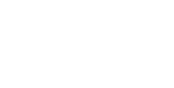 products by HRPGC / MS system” (Project No.: 30871955). National Natural Science Foundation of China, 2008.01-2011.12Principal Investigator, “Development and industrial demonstration of egg deep processes technologies” (Project No.: 2006-G36). Ministry of Agriculture, China, 2006.01-2008.12Principal Investigator, “Integration of microbial resources for agronomy education” (ProjectNo.:2005DKA21208-6, 2006DKA21208-6). Ministry of Science and Technology, China. 2005.01-2006.12Principal Investigator, “Rapid identification of enteric pathogens in food by chemical classification method”, Bureau of Health of Wuhan Municipality, 2002-2006Principal Investigator, “Development & extension: Egg product processing technologies and egg quality assessment” (Project No. 201303084). Ministry of Agriculture, China. (2013-2017)PI. “Microbiological standarization for quality control in konjac glucomannan and konjaku flour production” Source，Hubei Konson Konjac Gum Co.,LTD (2013.01-2013.12)PI. “Technologies for textile inspection”. Source，Wuhan Center for DiseasesPrevention &Control. (2012.01-2012.12)Research ProjectsPrincipal Investigator, “Detection and characterization of Listeria monocytogenes in agriculturalproducts by HRPGC / MS system” (Project No.: 30871955). National Natural Science Foundation of China, 2008.01-2011.12Principal Investigator, “Development and industrial demonstration of egg deep processes technologies” (Project No.: 2006-G36). Ministry of Agriculture, China, 2006.01-2008.12Principal Investigator, “Integration of microbial resources for agronomy education” (ProjectNo.:2005DKA21208-6, 2006DKA21208-6). Ministry of Science and Technology, China. 2005.01-2006.12Principal Investigator, “Rapid identification of enteric pathogens in food by chemical classification method”, Bureau of Health of Wuhan Municipality, 2002-2006Principal Investigator, “Development & extension: Egg product processing technologies and egg quality assessment” (Project No. 201303084). Ministry of Agriculture, China. (2013-2017)PI. “Microbiological standarization for quality control in konjac glucomannan and konjaku flour production” Source，Hubei Konson Konjac Gum Co.,LTD (2013.01-2013.12)PI. “Technologies for textile inspection”. Source，Wuhan Center for DiseasesPrevention &Control. (2012.01-2012.12)Research ProjectsPrincipal Investigator, “Detection and characterization of Listeria monocytogenes in agriculturalproducts by HRPGC / MS system” (Project No.: 30871955). National Natural Science Foundation of China, 2008.01-2011.12Principal Investigator, “Development and industrial demonstration of egg deep processes technologies” (Project No.: 2006-G36). Ministry of Agriculture, China, 2006.01-2008.12Principal Investigator, “Integration of microbial resources for agronomy education” (ProjectNo.:2005DKA21208-6, 2006DKA21208-6). Ministry of Science and Technology, China. 2005.01-2006.12Principal Investigator, “Rapid identification of enteric pathogens in food by chemical classification method”, Bureau of Health of Wuhan Municipality, 2002-2006Principal Investigator, “Development & extension: Egg product processing technologies and egg quality assessment” (Project No. 201303084). Ministry of Agriculture, China. (2013-2017)PI. “Microbiological standarization for quality control in konjac glucomannan and konjaku flour production” Source，Hubei Konson Konjac Gum Co.,LTD (2013.01-2013.12)PI. “Technologies for textile inspection”. Source，Wuhan Center for DiseasesPrevention &Control. (2012.01-2012.12)Research ProjectsPrincipal Investigator, “Detection and characterization of Listeria monocytogenes in agriculturalproducts by HRPGC / MS system” (Project No.: 30871955). National Natural Science Foundation of China, 2008.01-2011.12Principal Investigator, “Development and industrial demonstration of egg deep processes technologies” (Project No.: 2006-G36). Ministry of Agriculture, China, 2006.01-2008.12Principal Investigator, “Integration of microbial resources for agronomy education” (ProjectNo.:2005DKA21208-6, 2006DKA21208-6). Ministry of Science and Technology, China. 2005.01-2006.12Principal Investigator, “Rapid identification of enteric pathogens in food by chemical classification method”, Bureau of Health of Wuhan Municipality, 2002-2006Principal Investigator, “Development & extension: Egg product processing technologies and egg quality assessment” (Project No. 201303084). Ministry of Agriculture, China. (2013-2017)PI. “Microbiological standarization for quality control in konjac glucomannan and konjaku flour production” Source，Hubei Konson Konjac Gum Co.,LTD (2013.01-2013.12)PI. “Technologies for textile inspection”. Source，Wuhan Center for DiseasesPrevention &Control. (2012.01-2012.12)Research ProjectsPrincipal Investigator, “Detection and characterization of Listeria monocytogenes in agriculturalproducts by HRPGC / MS system” (Project No.: 30871955). National Natural Science Foundation of China, 2008.01-2011.12Principal Investigator, “Development and industrial demonstration of egg deep processes technologies” (Project No.: 2006-G36). Ministry of Agriculture, China, 2006.01-2008.12Principal Investigator, “Integration of microbial resources for agronomy education” (ProjectNo.:2005DKA21208-6, 2006DKA21208-6). Ministry of Science and Technology, China. 2005.01-2006.12Principal Investigator, “Rapid identification of enteric pathogens in food by chemical classification method”, Bureau of Health of Wuhan Municipality, 2002-2006Principal Investigator, “Development & extension: Egg product processing technologies and egg quality assessment” (Project No. 201303084). Ministry of Agriculture, China. (2013-2017)PI. “Microbiological standarization for quality control in konjac glucomannan and konjaku flour production” Source，Hubei Konson Konjac Gum Co.,LTD (2013.01-2013.12)PI. “Technologies for textile inspection”. Source，Wuhan Center for DiseasesPrevention &Control. (2012.01-2012.12)Research ProjectsPrincipal Investigator, “Detection and characterization of Listeria monocytogenes in agriculturalproducts by HRPGC / MS system” (Project No.: 30871955). National Natural Science Foundation of China, 2008.01-2011.12Principal Investigator, “Development and industrial demonstration of egg deep processes technologies” (Project No.: 2006-G36). Ministry of Agriculture, China, 2006.01-2008.12Principal Investigator, “Integration of microbial resources for agronomy education” (ProjectNo.:2005DKA21208-6, 2006DKA21208-6). Ministry of Science and Technology, China. 2005.01-2006.12Principal Investigator, “Rapid identification of enteric pathogens in food by chemical classification method”, Bureau of Health of Wuhan Municipality, 2002-2006Principal Investigator, “Development & extension: Egg product processing technologies and egg quality assessment” (Project No. 201303084). Ministry of Agriculture, China. (2013-2017)PI. “Microbiological standarization for quality control in konjac glucomannan and konjaku flour production” Source，Hubei Konson Konjac Gum Co.,LTD (2013.01-2013.12)PI. “Technologies for textile inspection”. Source，Wuhan Center for DiseasesPrevention &Control. (2012.01-2012.12)